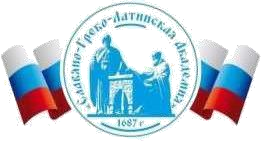 Автономная Некоммерческая Организация Высшего Образования«Славяно-Греко-Латинская Академия»РАБОЧАЯ ПРОГРАММА ДИСЦИПЛИНЫБ1.О.04 Иностранный языкБ1.О.04 Иностранный языкСОГЛАСОВАНОДиректор Института _______________________,кандидат философских наук_______________________Одобрено:Решением Ученого Советаот «22» апреля 2022 г. протокол № 5УТВЕРЖДАЮРектор АНО ВО «СГЛА»_______________ Храмешин С.Н.Направление подготовки38.03.02 МенеджментНаправленность (профиль)Управление бизнесомКафедрамеждународных отношений и социально-экономических наукФорма обученияГод начала обученияОчная2022Реализуется в семестре1,2 курс 1Наименование дисциплиныБ1.О.04 Иностранный языкКраткое содержаниеThe United Kingdom of Great Britain and Northern Ireland. Ситуации для общения : The United Kingdom of Great Britain and Northern Ireland. The Queen and the UK. British countryside and environment. Cities. British education. Art and architecture. Leisure: holidays and sports. Грамматика : Имя существительное. Артикль. Имя прилагательное. Имя числительное. Местоимение. Глагол. The United States of America. Ситуации для общения : The United States of America. Some interesting facts about the USA. The most important American cities. Educational structure in the USA. USA landmarks. Popular US sports. Грамматика: Времена группы Continuous. Времена группы Perfect Continuous. Времена группы Perfect. Времена группы Simple. Глагол to be. Классификация глаголов. Canada. Ситуации для общения: Canada – some historical facts. Canadian countryside and environment. Cultural mosaic. The education system in Canada. Canadian landmarks. Canadian sports. Грамматика : Пассивный залог. Модальные глаголы. Наречие. Предлог. Союз.Результаты освоения дисциплиныИспользовать основы установления разных видов коммуникации (устной, письменной, деловой, межкультурной, сетевой и др.) при решении задач профессиональной деятельности; виды коммуникационных технологий для академического и профессионального взаимодействияОсуществлять коммуникацию в устной, письменной, гипермедиа и др. формах; обоснованно выбирать оптимальные средства коммуникации и коммуникационные технологии с учетом специфики академического и профессионального взаимодействияПрименять навыки современных коммуникационных технологий, в том числе на иностранном(-ых) языке(-ах), для академического и профессионального взаимодействияТрудоемкость, з.е. 5Форма отчетностиЗачет с оценкойПеречень основной и дополнительной литературы, необходимой для освоения дисциплиныПеречень основной и дополнительной литературы, необходимой для освоения дисциплиныОсновная литератураИностранный язык (Английский): Учебное пособие (практикум) /О. О. Варнавская, Л. Г. Губанова, Г. Н. Нежельская [и др.]; СевероКавказский федеральный университет, Гуманитарный институт, Кафедра иностранных языков для гуманитарных и естественных спеиальностей. – Ставрополь: Северо-Кавказский федеральный университет, 2022. – 109 с. – EDN KNOECH.Онлайн курс: английский язык для гуманитарных и естественнонаучных специальностей: электронный образовательный курс / Самарина В. С., Айназарова С. Н., Е.Н. Хусаинова, О.О. Варнавская; ФГАОУ ВПО Сев.-Кав. федер. ун-т.- Ставрополь: СКФУ, 2020. на базе LMS Moodle СКФУДополнительная литература1. Иностранный язык для гуманитарных и естественнонаучных специальностей: учебник / О.С. Шибкова, Е.Н. Хусаинова, О.О. Варнавская, Г.Н. Нежельская, О.В. Щербинина; ФГАОУ ВПО Сев.-Кав. федер. ун-т.</font> - Ставрополь : СКФУ, 2016. - 1503 с. Печатается по решению УМС СКФУ2. Голицынский, Ю.Б. Великобритания: пособие по страноведению: [12+] / Ю.Б. Голицынский. – 2-е изд., испр. – Санкт-Петербург: КАРО, 2019. – 480 с.: ил. – (Английский язык для школьников). – Режим доступа: по подписке. – URL: https://biblioclub.ru/index.php? page=book&id=574019 (дата обращения: 18.01.2023). – ISBN 978-59925-1350-9. – Текст: электронный.3.Голицынский, Ю.Б. Соединенные Штаты Америки: пособие по страноведению: [12+] / Ю.Б. Голицынский. – Санкт-Петербург: КАРО, 2019. – 448 с.: ил. – (Страноведение). – Режим доступа: по подписке. – URL: https://biblioclub.ru/index.php? page=book&id=610771 (дата обращения: 18.01.2023). – ISBN 978-59925-0137-7. – Текст: электронный.4.Качалова, К.Н. Практическая грамматика английского языка с упражнениями и ключами: учебник: [16+] / К.Н. Качалова, Е.Е. Израилевич. – Санкт-Петербург: КАРО, 2018. – 608 с. – Режим доступа: по подписке. – URL: https://biblioclub.ru/index.php? page=book&id=574452 (дата обращения: 18.01.2023). – ISBN 978-59925-0716-4. – Текст: электронный.5.Murphy, R. Essential Grammar in Use: A self-study reference and practice book for elementary students of English: without answers /Raymond Murphy. - 3 edition. - Cambridge: Cambridge University Press, 2013. - 275 p.: il. - ISBN 978-0-521-67581-9, экземпляров 92